Министерство просвещения Российской ФедерацииФГБОУ ВО «Московский педагогический государственный университет»Ассоциация развития педагогического образования (АРПО)Всероссийский научно-методический центр «Философия образования»Исторический парк «Россия – Моя история»Организаторы: Министерство просвещения Российской Федерации, ФГБОУ ВО «Московский педагогический государственный университет», Ассоциация развития педагогического образования (АРПО), ВНМЦ «Философия образования», Исторический парк «Россия – Моя история»Место проведения: Российская Федерация, г. Москва, Исторический парк «Россия – Моя история», (ВДНХ, павильон 57). Российская Федерация, г. Москва, ул. Малая Пироговская, дом 1, строение 1 (Главный корпус МПГУ)Время проведения: 11–14 декабря 2023 г.Цель: консолидация профессионального педагогического сообщества для развития и укрепления суверенной системы российского образованияПРОГРАММА III Всероссийского педагогического образовательного форума «Учитель — Будущее России» 11-14 декабря 2023 г.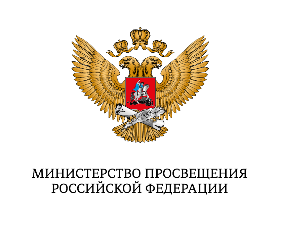 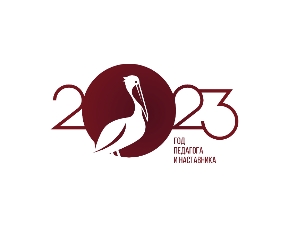 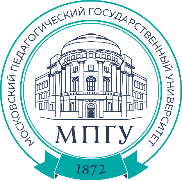 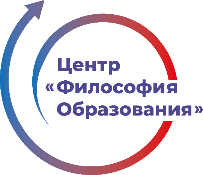 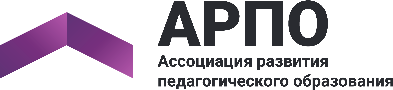 Дата, времяМероприятиеМесто проведенияОрганизаторы11.12. ПОНЕДЕЛЬНИК
I ДЕНЬ «КРЕПКАЯ СЕМЬЯ – СИЛЬНАЯ РОССИЯ»11.12. ПОНЕДЕЛЬНИК
I ДЕНЬ «КРЕПКАЯ СЕМЬЯ – СИЛЬНАЯ РОССИЯ»11.12. ПОНЕДЕЛЬНИК
I ДЕНЬ «КРЕПКАЯ СЕМЬЯ – СИЛЬНАЯ РОССИЯ»11.12. ПОНЕДЕЛЬНИК
I ДЕНЬ «КРЕПКАЯ СЕМЬЯ – СИЛЬНАЯ РОССИЯ»11:00-13:00Стратегическая сессия «Сотрудничество педагога и родителя: крепкая семья – сильная Россия»г. Москва, Главный корпус МПГУ (ауд. 209)ФГБОУ ВО «Московский педагогический государственный университет»13.00 - 15.00 Дискуссионная площадка «Воспитательная работа в педагогическом вузе в контексте обогащения опыта формирования гражданской идентичности и сохранения традиционных ценностей: обмен опытом» Ростовская область, г. Таганрог, ул. Инициативная, д.46Таганрогский институт имени А. П. Чехова (филиал) 
ФГБОУ ВО «РГЭУ (РИНХ)» 12.12. ВТОРНИК
II ДЕНЬ «ЗАМЫСЛЫ И ДОСТИЖЕНИЯ»12.12. ВТОРНИК
II ДЕНЬ «ЗАМЫСЛЫ И ДОСТИЖЕНИЯ»12.12. ВТОРНИК
II ДЕНЬ «ЗАМЫСЛЫ И ДОСТИЖЕНИЯ»12.12. ВТОРНИК
II ДЕНЬ «ЗАМЫСЛЫ И ДОСТИЖЕНИЯ»11:00-12:30Торжественное открытие 
III Всероссийского педагогического образовательного форума
«Учитель – будущее России».Награждение педагогов Национальной общественно-профессиональной премией «Признание-2023»г. Москва, Международная выставка-форум «Россия», 
57 павильон ВДНХ (Атриум)ФГБОУ ВО «Московский педагогический государственный университет»12:30-13:00Общее фото Лауреатов Национальной общественно-профессиональной премии «Признание-2023» с Министром просвещения Российской Федерации
С. С. Кравцовымг. Москва, Международная выставка-форум «Россия»,
57 павильон ВДНХФГБОУ ВО «Московский педагогический государственный университет»13:00-13:30Встреча учителей-лауреатов Национальной общественно-профессиональной премии «Признание-2023» в номинации «Учитель – защитник Отечества»
с руководителем Фонда «Защитники Отечества»
А.Е. Цивилевой
и Министром просвещения Российской Федерации
С. С. Кравцовымг. Москва, Международная выставка-форум «Россия»,
57 павильон ВДНХФГБОУ ВО «Московский педагогический государственный университет»13:00-13:30Пресс-подходг. Москва, Международная выставка-форум «Россия»,
57 павильон ВДНХФГБОУ ВО «Московский педагогический государственный университет»13:30-15:00.
День 1Заседание Совета Министерства просвещения Российской Федерации по вопросам сохранения и укрепления традиционных российских духовно-нравственных ценностей «Традиционные российские духовно-нравственные ценности как основа изменений в системе образования Российской Федерации»г. Москва, Международная выставка-форум «Россия»,
57 павильон ВДНХФГБОУ ВО «Московский педагогический государственный университет»13:00-15:30Презентации педагогических вузов— ФГБОУ ВО «Азовский государственный педагогический университет»;
— ФГБОУ ВО «Луганский государственный педагогический университет»;
— ФГБОУ ВО «Донецкий государственный педагогический университет»;
— ФГБОУ ВО «Херсонский государственный педагогический университет»;— ФГБОУ ВО «Московский педагогический государственный университет».г. Москва, Международная выставка-форум «Россия»,
57 павильон ВДНХФГБОУ ВО «Московский педагогический государственный университет»13:30-15:00Посещение лауреатами Национальной общественно-профессиональной премии «Признание-2023» экспозиции Министерства просвещения Российской Федерации на выставке-форуме «Россия»г. Москва, Международная выставка-форум «Россия»,
57 павильон ВДНХФГБОУ ВО «Московский педагогический государственный университет»15:30-16:30«Разговоры о важном». 
Лекция ректора МПГУ
А. В. Лубкова «Россия как страна-цивилизация»г. Москва, Международная выставка-форум «Россия»,
57 павильон ВДНХФГБОУ ВО «Московский педагогический государственный университет»16:30-18:00.
День 1Всероссийский форум
«Система военно-спортивной подготовки молодежи и практики ее реализации»г. Москва, Международная выставка-форум «Россия»,
57 павильон ВДНХФГБОУ ВО «Московский педагогический государственный университет»11.12.-14.12. «РАЗГОВОРЫ О ВАЖНОМ»
Ректоры педагогических вузов проведут встречи со студентами на тему: 
«Учитель – звучит гордо!»11.12.-14.12. «РАЗГОВОРЫ О ВАЖНОМ»
Ректоры педагогических вузов проведут встречи со студентами на тему: 
«Учитель – звучит гордо!»11.12.-14.12. «РАЗГОВОРЫ О ВАЖНОМ»
Ректоры педагогических вузов проведут встречи со студентами на тему: 
«Учитель – звучит гордо!»11.12.-14.12. «РАЗГОВОРЫ О ВАЖНОМ»
Ректоры педагогических вузов проведут встречи со студентами на тему: 
«Учитель – звучит гордо!»13.12. СРЕДА
III ДЕНЬ «ИСТОРИЯ. ТРАДИЦИИ. ЦЕННОСТИ»13.12. СРЕДА
III ДЕНЬ «ИСТОРИЯ. ТРАДИЦИИ. ЦЕННОСТИ»13.12. СРЕДА
III ДЕНЬ «ИСТОРИЯ. ТРАДИЦИИ. ЦЕННОСТИ»13.12. СРЕДА
III ДЕНЬ «ИСТОРИЯ. ТРАДИЦИИ. ЦЕННОСТИ»12.00-15.30Всероссийский слет психолого-педагогических классовг. Москва, Главный корпус МПГУ
(ауд. 9)ФГБОУ ВО «Московский педагогический государственный университет»12.30-14.00Круглый стол участников клуба выпускников МПГУ «Педагогический диалог» с темой «Коммуникации как профессиональное качество современного учителя»г. Москва, Главный корпус МПГУ (библиотека)ФГБОУ ВО «Московский педагогический государственный11.00- 12.30.
День 2Заседание Совета Министерства просвещения Российской Федерации по вопросам сохранения и укрепления традиционных российских духовно-нравственных ценностей «Традиционные российские духовно-нравственные ценности как основа изменений в системе образования Российской Федерации»г. Москва, Главный корпус МПГУ (ауд. 209)ФГБОУ ВО «Московский педагогический государственный университет»13.00-15.00Конференция «Федеральные инновационные площадки 2023:результаты и перспективы»г. Москва, Главный корпус МПГУ (ауд. 127)ФГБОУ ВО «Московский педагогический государственный университет»15.30-17.00Круглый стол «Организационно-методическая поддержка российских педагогов в рамках проекта “Без срока давности”»г. Москва, Главный корпус МПГУ (ауд. 209)ФГБОУ ВО «Московский педагогический государственный университет»11.00-15.00.
День 2Всероссийский форум
«Система военно-спортивной подготовки молодежи и практики ее реализации»г. Москва, Главный корпус МПГУ
(ауд. 10, ауд. 11)ФГБОУ ВО «Московский педагогический государственный университет»Всероссийская с международным участием научно-практическая конференция «Научное наследие Л. С. Выготского в коррекционной педагогике: теория и практика»ФГБОУ ВО «Томский государственный педагогический университет»Межрегиональный форум профессиональных педагогических ассоциацийФГБОУ ВО «Нижегородский государственный педагогический университет 
им. К. Минина»XI Всероссийский конкурс выпускных квалификационных работ по направлению подготовки «Лингвистика» профиль «Перевод и переводоведение»ФГБОУ ВО «Амурский гуманитарно-педагогический государственный университет»Благотворительная акция
«Сердце отдаю детям»ФГБОУ ВО «Ульяновский государственный педагогический университет им. И. Н. Ульянова»Региональный научно-практический семинар «Использование современных технологий в достижении планируемых результатов при обучении младших школьников», посвященный Году педагога и наставникаФГБОУ ВО «Амурский гуманитарно-педагогический государственный университет»VII Всероссийская научно-практическая конференция с международным участием «Формирование компетентностного родительства в современном дошкольном и начальном образовании: взаимодействие образовательного учреждения и семьи»ФГБОУ ВО «Томский государственный педагогический университет»X Международная виртуальная художественная студенческая выставка
«Азия – содружество культур», посвященная Году педагога и наставникаФГБОУ ВО «Амурский гуманитарно-педагогический государственный университет»Педагогические чтения
«Наследие К. Д. Ушинского и современное образование»ОГБПОУ «Смоленский педагогическийколледж»VIII Международный интернет-симпозиум «Инклюзивные процессы в международном образовательном пространстве»ФГАОУ ВО «Северо-Кавказский федеральный университет»IV Всероссийская научно-практическая конференция «Организация проектной и исследовательской деятельности: проектная и исследовательская культура педагога и обучающихся»ФГБОУ ВО «Томский государственный педагогический университет»13.00-15.00Дискуссионный киноклуб. Обсуждение полнометражного художественного фильма «Вдвоём на льдине» режиссера Валерия Игнатьеваг. Москва, Главный корпус МПГУ (ауд. 209)АРПО, Комиссия Союза кинематографистов России «Творческая Лаборатория духовно-нравственного кино»14.12. ЧЕТВЕРГ
IV ДЕНЬ «СОЗДАДИМ БУДУЩЕЕ ВМЕСТЕ!»ПЕДАГОГИЧЕСКИЙ СТУДЕНЧЕСКИЙ МАРАФОН«БУДУЩИЙ УЧИТЕЛЬ – ШКОЛЬНИКУ!»14.12. ЧЕТВЕРГ
IV ДЕНЬ «СОЗДАДИМ БУДУЩЕЕ ВМЕСТЕ!»ПЕДАГОГИЧЕСКИЙ СТУДЕНЧЕСКИЙ МАРАФОН«БУДУЩИЙ УЧИТЕЛЬ – ШКОЛЬНИКУ!»14.12. ЧЕТВЕРГ
IV ДЕНЬ «СОЗДАДИМ БУДУЩЕЕ ВМЕСТЕ!»ПЕДАГОГИЧЕСКИЙ СТУДЕНЧЕСКИЙ МАРАФОН«БУДУЩИЙ УЧИТЕЛЬ – ШКОЛЬНИКУ!»14.12. ЧЕТВЕРГ
IV ДЕНЬ «СОЗДАДИМ БУДУЩЕЕ ВМЕСТЕ!»ПЕДАГОГИЧЕСКИЙ СТУДЕНЧЕСКИЙ МАРАФОН«БУДУЩИЙ УЧИТЕЛЬ – ШКОЛЬНИКУ!»14 мастер-классов по разным учебным предметам дают студенты 4–5 курсов педагогических вузов РФ – членов АРПОг. Москва, Главный корпус МПГУ
Площадки педвузовАРПО